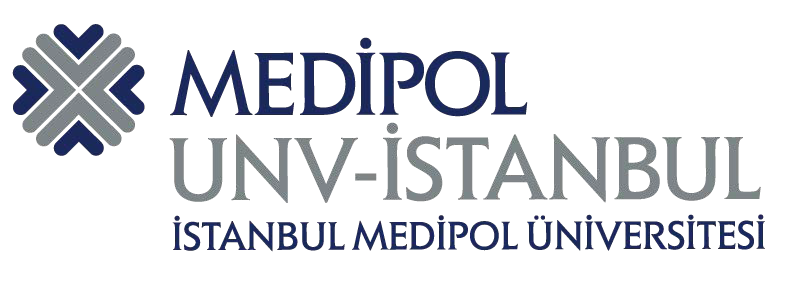 T.C.İSTANBUL MEDİPOL ÜNİVERSİTESİSAĞLIK BİLİMLERİ ENSTİTÜSÜDANIŞMAN DEĞİŞİKLİK FORMUÖğrencinin Adı, Soyadı    : ………………………………………………………………… Programı	: …………………………………………………………............ Kurum onay/onayları	: ………………………………………………………………… Etik Kurul Onayı	:          □ Etik Kurul’ca uygun görüldü.□ Etik Kurul onay süreci devam etmektedir.Eski Danışman	: ………………………………………........................................…………………………………………………………………………………………………... Yeni Danışman	:………………………………………………………………….…………………………………………………………………………………………………... Değişiklik Gerekçesi	: …………………………………………………………………………………………………………………………………………………………………….....................……………………………….Anabilim Dalı Yüksek Lisans / Doktora öğrencisi …………………............................................................’nin danışman değişikliği Anabilim Dalımızca uygun görülmüş olup, tez öneri formu ilişikte sunulmuştur.Bilgilerinizi ve gereğini arz ederim.EK:-Tez Öneri Formu-Etik Kurul Onayı (varsa)Yeni Tez Danışmanı Adı, Soyadı	Eski Tez Danışmanı Adı, Soyadı İmza, tarih		İmza, tarihAnabilim Dalı Başkanı Adı, Soyadıİmza, tarih